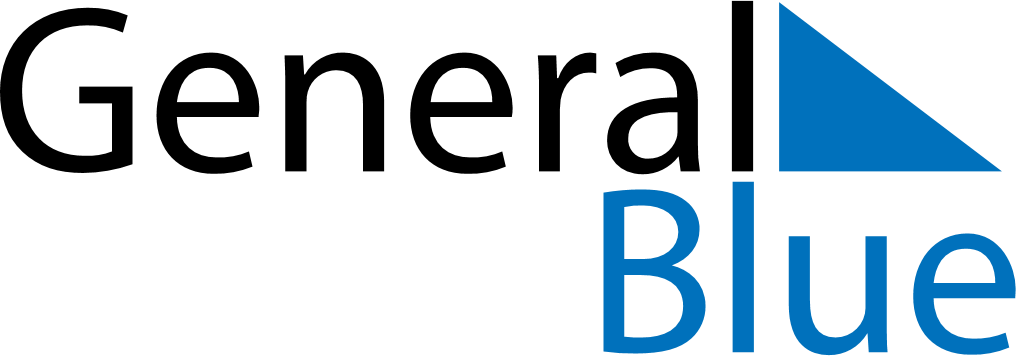 2025 - Q3Central African Republic2025 - Q3Central African Republic2025 - Q3Central African Republic2025 - Q3Central African Republic2025 - Q3Central African Republic2025 - Q3Central African Republic July 2025 July 2025 July 2025SundayMondayMondayTuesdayWednesdayThursdayFridaySaturday123456778910111213141415161718192021212223242526272828293031 August 2025 August 2025 August 2025SundayMondayMondayTuesdayWednesdayThursdayFridaySaturday123445678910111112131415161718181920212223242525262728293031 September 2025 September 2025 September 2025SundayMondayMondayTuesdayWednesdayThursdayFridaySaturday11234567889101112131415151617181920212222232425262728292930Aug 13: Independence DayAug 15: Assumption